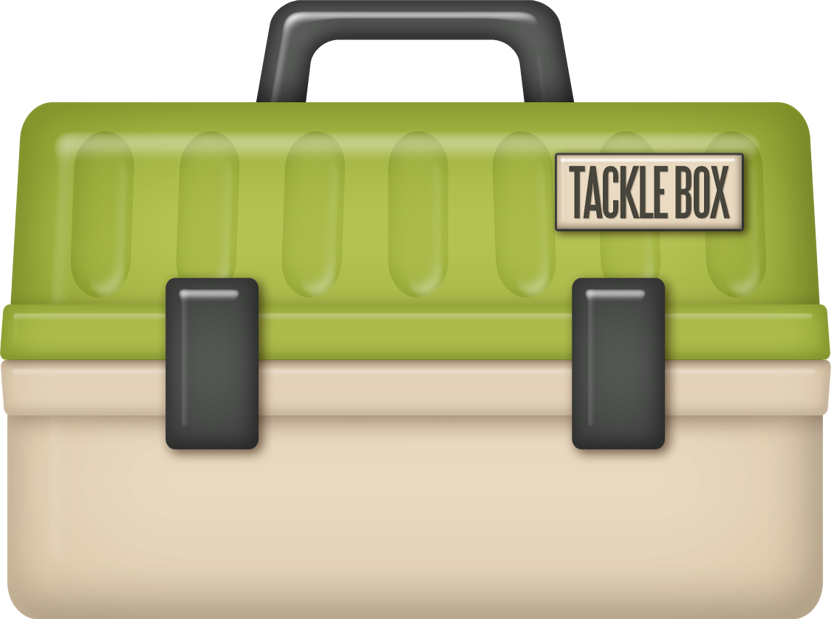 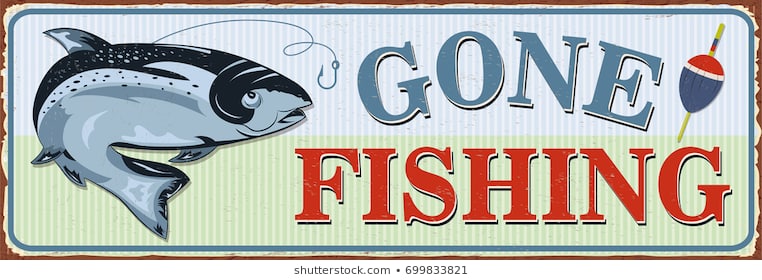 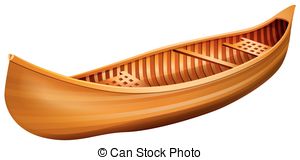 ~ August 2019 ~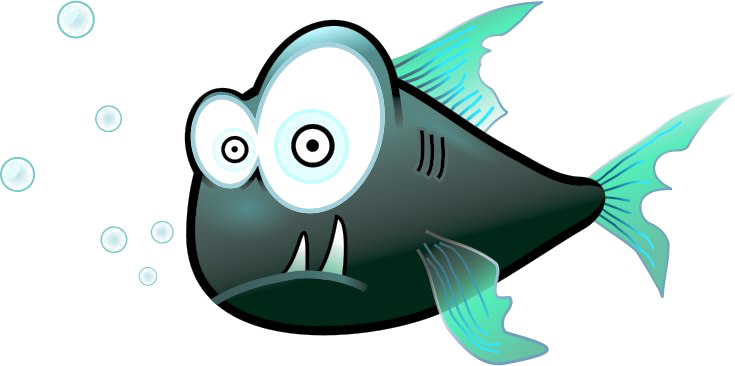 ~ August 2019 ~~ August 2019 ~~ August 2019 ~~ August 2019 ~~ August 2019 ~~ August 2019 ~SundayMondayTuesdayWednesdayThursdayFridaySaturday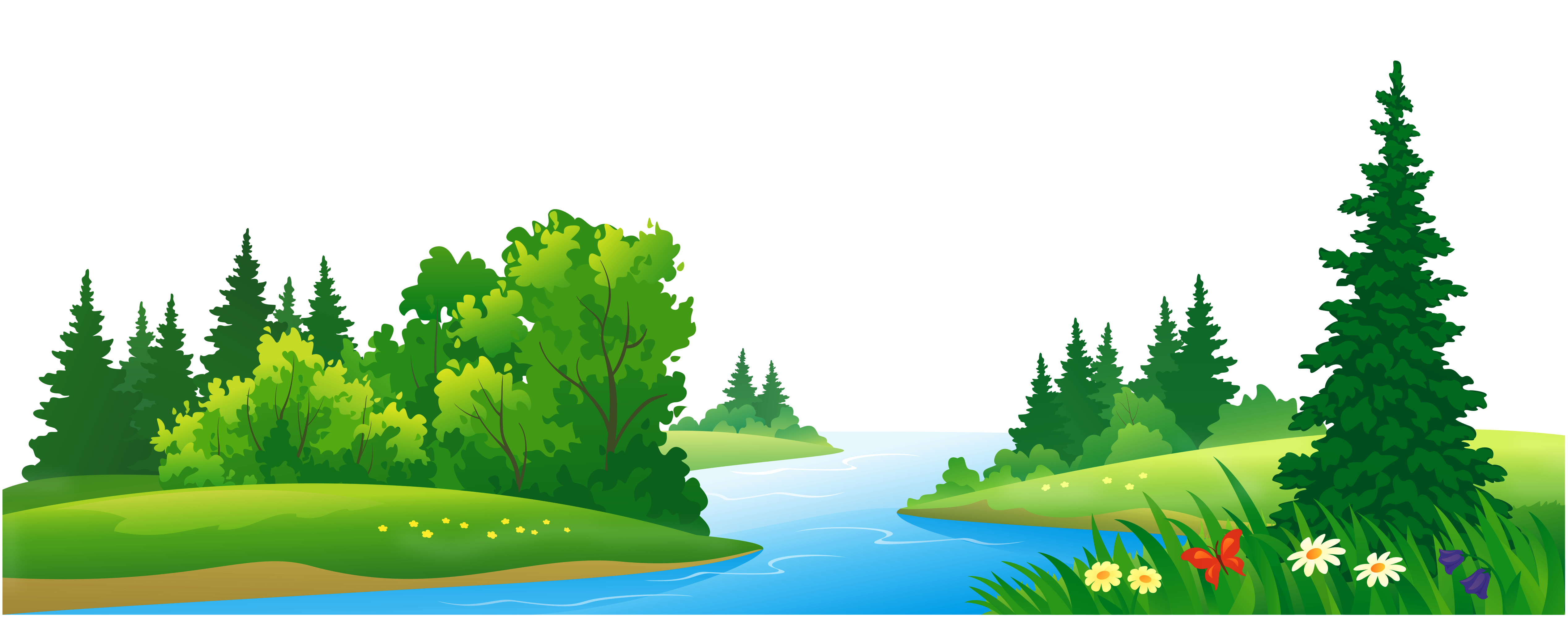 1  9:30   Exercise (2CHR)10:00   Rosary & Communion (AWR)10:00   Bingo  (3CHR)11:15   Cardio Drumming (3CHR)  1:30   Laughter Yoga (AWR)  2:30  Photography Workshop (AWR)  3:00   Euchre (3CHR)  4:15   Bird Care (Aviary 1CHR)  7:00   Thursday Night Special: East            Lansing Kiwanis Band (AWR)2  9:30   Exercise (2CHR)10:00   Living to Learn (3CHR)  1:15   Wii Bowling (3CHR)  2:30   Bingo  (3CHR)  3:45   Manicures (2CHR)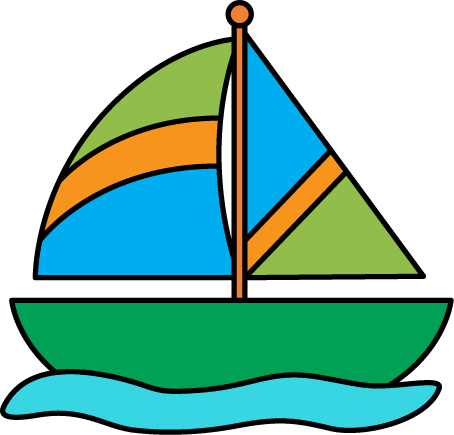 3  9:30   Exercise (3CHR)10:30   Bingo (2CHR)  1:30   Movie Matinee  (2CHR)  1:45   Farkle (3CHR)  3:00   Michigan History (3CHR)  3:00   Cardio Drumming (GLR)410:00   TV Mass (AWR)10:00   Current Events  (2CHR)10:30   Religious Hymns on TV (2CHR)10:45 “Old Time Religion” on TV (3CHR)11:00   Artist Studio (3CHR)	 1:15    Manicures (3CHR) 2:00    Chess (2CHR)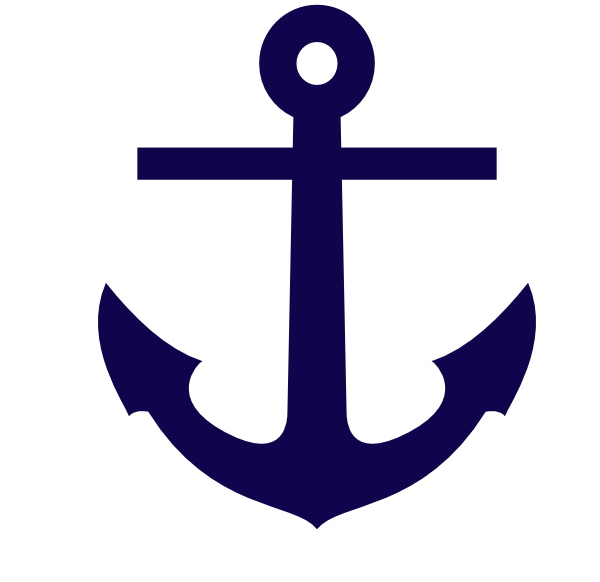  2:30    Bingo (3CHR) 4:00    Vespers (AWR)5  9:30   Exercise (2CHR)
10:00   Living To Learn (3CHR)11:00   Quiddler (3CHR)  1:15   Word Searches (3CHR)  2:00   Cooking Group (3CHR)  4:00   Garden Club (2CHR)  6:15   Bingo (3CHR)6  9:30  Exercise (2CHR) 10:00  Piano w/ Lorrie (3CHR)10:45  FITness Class (3CHR)11:15  Boxing Club (3CHR)  1:15  Musical Memories (3CHR)  2:30  Quilting for a Cause (2CHR)  2:30  Bingo (2CHR)  4:00  Bible Study hosted by           Jehovah Witness’s (AWR)   4:00 Garden Club (3CHR)   6:30 MI History Group (PDR) 7  9:30  Exercise (2CHR)10:00  Living To Learn (3CHR)11:00  Yahtzee (3CHR)12:30  2CHR Event Outing (2RC) canceled   2:00  Cooking Group (2CHR)  2:30  Stroke Ed/Support Group (PDR)  4:00  Basketball Toss (3CHR)8  9:30   Exercise (2CHR)10:00   Catholic Mass  (AWR)10:00   Bingo (3CHR)11:15   Cardio Drumming (3CHR)  1:30   Laughter Yoga (AWR)  2:00   Bible Study (3CHR)   3:00  Euchre (3CHR)   4:15  Bird Care (Aviary 1CHR)9  9:30   Exercise (2CHR)10:00   Living to Learn (3CHR)11:00   Lunch Bunch Outing (2RC)  1:15   Wii Bowling (3CHR)  2:30   Bingo  (3CHR)  3:00   Parkinson’s Disease            Dialogue Group (PDR)*  3:45   Piano w/ Marvin (3CHR)   4:00   Artist Studio (AWR)10  9:30  Exercise (3CHR)10:30  Bingo (2CHR)  1:30  Movie Matinee  (2CHR)  1:45  Farkle (3CHR)  3:00  Creative Expressions (3CHR)  3:00  Cardio Drumming (GLR)1110:00   TV Mass (AWR)10:00   Current Events  (2CHR)10:30   Religious Hymns on TV (2CHR)10:45 “Old Time Religion” on TV (3CHR)11:00   Artist Studio (3CHR)	 1:15    Manicures (3CHR) 2:00    Chess (2CHR) 2:30    Bingo (3CHR) 4:00    Vespers (AWR)12  9:30  Exercise (2CHR)
10:00  Living To Learn (3CHR)11:00  Quiddler (3CHR)  1:15  Word Searches (3CHR)  2:00  Cooking Group (3CHR)  4:00  Garden Club (2CHR)   6:15  Bingo (3CHR)13  9:30  Exercise (2CHR) 10:00  Piano w/ Lorrie (3CHR)10:45  FITness Class (3CHR)11:15  Boxing Club (3CHR)  2:00  Dessert Wars and     Ukulele Performance (AWR)  4:00  Bible Study hosted by          Jehovah Witness’s (PDR)  4:00  Garden Club (3CHR)  6:30  MI History Group (PDR)14  9:30   Men’s Event:                Fishing Trip (2RC)  2:00   Cooking Group (2CHR)      3:00   Garden Tours (2RC Lobby)        4:00   Basketball Toss (3CHR)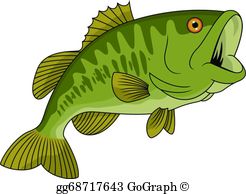 15  9:30   Exercise (2CHR)10:00   Rosary & Communion (AWR)10:00   Bingo (3CHR)11:00   3CHR Lunch Outing (2RC) 11:15   Cardio Drumming (3CHR)  1:30   Laughter Yoga (AWR)  1:30   Musical Memories (2CHR)  3:00   Euchre (3CHR)  4:15   Bird Care (Aviary 1CHR)16  9:30  Exercise (2CHR)10:00  Living to Learn (3CHR) 1:30   Preuss Pets Animals (AWR) 1:30   Alzheimer’s Support Group (PDR)  2:45  Bingo  (3CHR)  3:45  Manicures (2CHR)  6:15  Lake Lansing Band Shell:                  Oldies (2RC)17  9:30  Exercise (3CHR)10:30   Bingo (2CHR)  1:30   Movie Matinee  (2CHR)  1:45   Farkle (3CHR)  3:00   Michigan History (3CHR)  3:00   Cardio Drumming (GLR)1810:00   TV Mass (AWR)10:00   Current Events  (2CHR)10:30   Religious Hymns on TV (2CHR)10:45 “Old Time Religion” on TV (3CHR)11:00   Artist Studio (3CHR)	 2:00    Chess (2CHR) 2:30    Bingo (3CHR) 4:00    Vespers (AWR)19  9:30  Exercise (2CHR)
10:00  Living To Learn (3CHR)11:00  Quiddler (3CHR)  1:15  Word Searches (3CHR)  4:00  Garden Club (2CHR)  6:15  Bingo (3CHR) 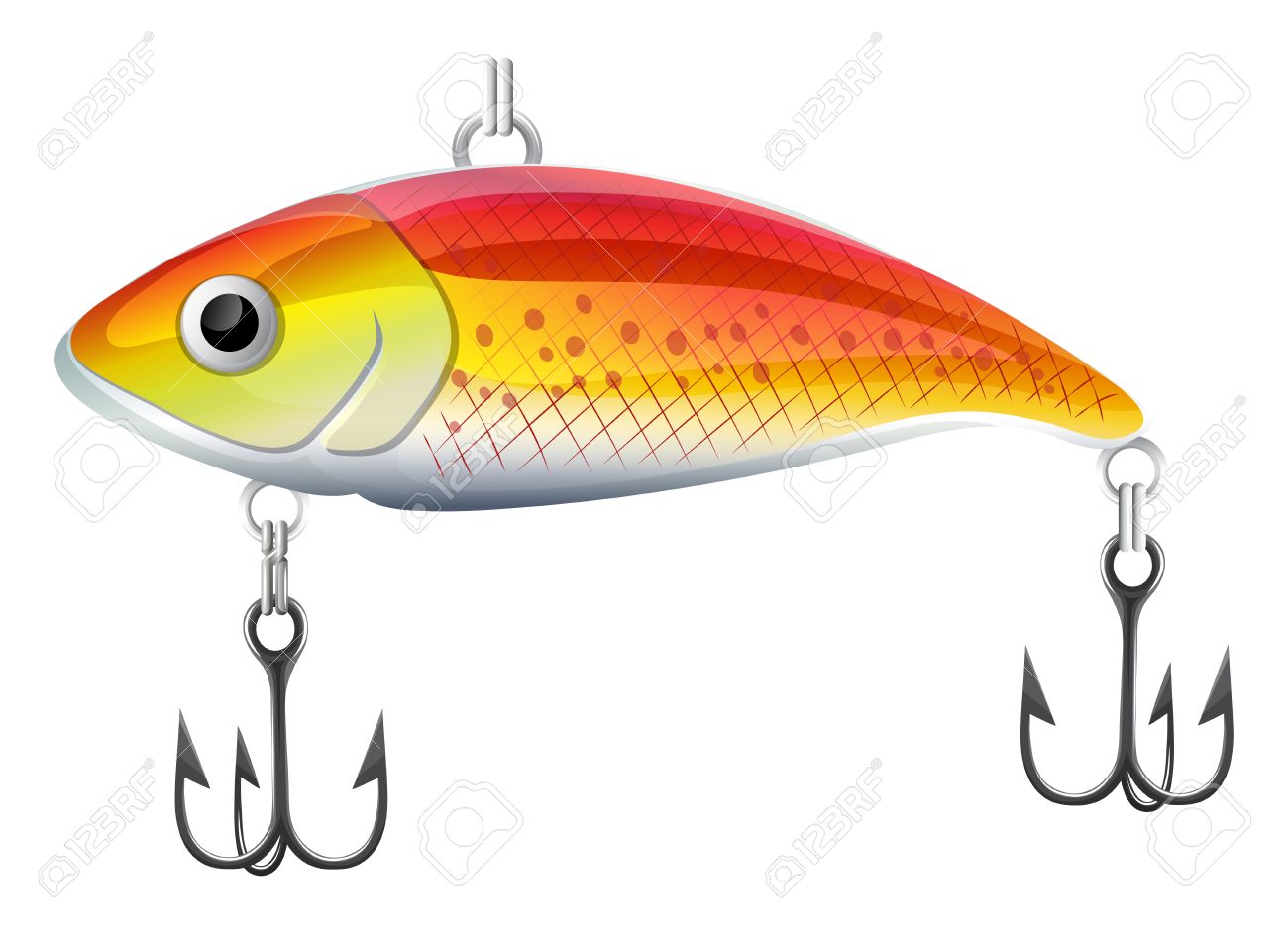 20 10:00  Putting Contest              (Outside AWR)11:15  Boxing Club (3CHR)  2:00  Bingo Prize Cart (2CHR)  2:30  Quilting for a Cause (2CHR)  2:30  Bingo (2CHR)  4:00  Bible Study hosted by          Jehovah Witness’s (PDR)  4:00  Garden Club (3CHR)  6:30  MI History Group (PDR)21  9:30   Exercise (2CHR)10:00   Living To Learn (3CHR)11:00   Yahtzee (3CHR)  2:30  “Happy Hour” (2CHR)  3:10  “Happy Hour” (3CHR)22  9:30   Exercise (2CHR)10:00   Rosary & Communion (AWR)10:00   Bingo (3CHR)11:15   Cardio Drumming (3CHR)  1:30   Laughter Yoga (AWR)  2:00   Bible Study (3CHR)  3:00   Euchre (3CHR)  4:15   Bird Care (Aviary 1CHR)  7:00  Thursday Night Special:      Double Play - Flute & Tuba (AWR)23  9:30   Exercise (2CHR)10:00   Living to Learn (3CHR)  1:15   Wii Bowling (3CHR)   1:30  Art Appreciation Outing:            Saper Galleries (2RC)  2:30   Bingo  (3CHR)  3:45   Piano w/ Marvin (3CHR)  4:00   Artist Studio (AWR)24  9:30   Exercise (3CHR)10:30   Bingo (2CHR)  1:30   Movie Matinee  (2CHR)  1:45   Farkle (3CHR)  3:00   Creative Expressions (3CHR)  3:00   Cardio Drumming (GLR)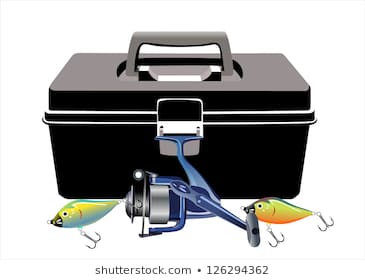 2510:00   TV Mass (AWR)10:00   Current Events  (2CHR)10:30   Religious Hymns on TV (2CHR)10:45 “Old Time Religion” on TV (3CHR)11:00   Artist Studio (3CHR)	 1:15    Manicures (3CHR) 2:00    Chess (2CHR) 2:30    Bingo (3CHR) 4:00    Vespers (AWR)26 9:30  Exercise (2CHR)10:00  Living To Learn (3CHR)11:00  Quiddler (3CHR)  1:15  Word Searches (3CHR)  2:30  Music w/ Johnathon             Stars (AWR)     4:00  Garden Club (2CHR)   6:15  Bingo (3CHR)279:30   Exercise (2CHR) 10:00  Piano w/ Lorrie (3CHR)10:45  FITness Class (3CHR)11:15  Boxing Club (3CHR)  2:30  Quilting for a Cause (2CHR)  2:30  Bingo (2CHR)  3:00  3rd Floor Birthday Party (3CHR)  4:00  Bible Study hosted by          Jehovah Witness’s (PDR)  6:30  MI History Group (PDR)28  9:30   Exercise (2CHR)10:00   Living To Learn (3CHR) 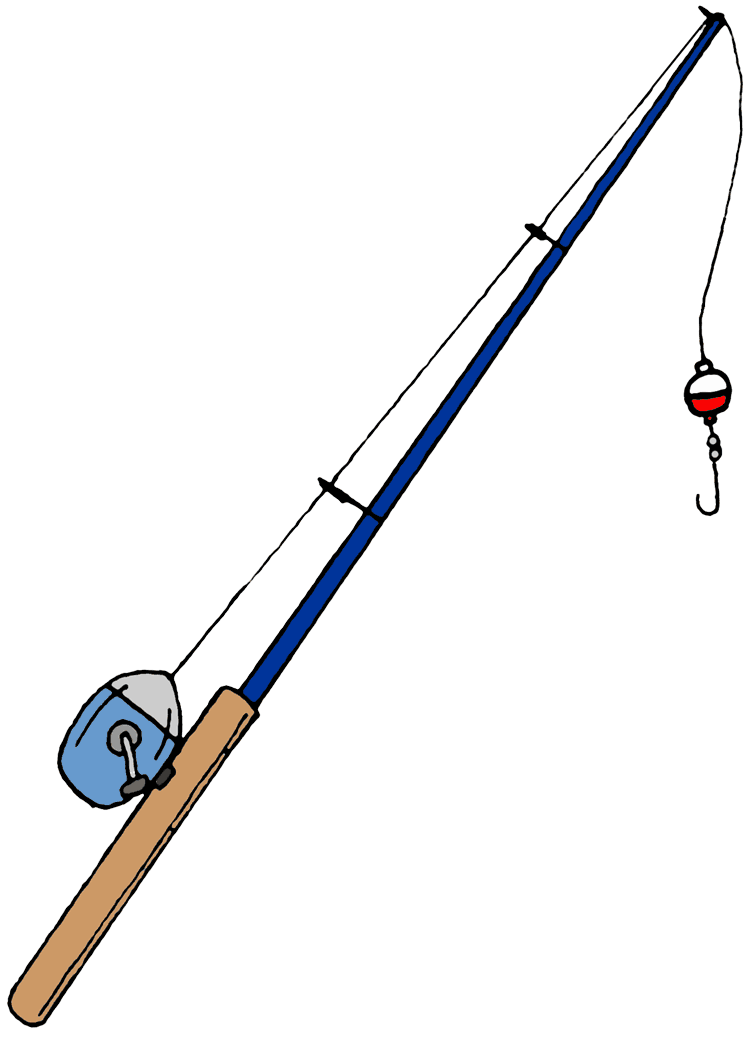 11:00   Yahtzee (3CHR)11:00   Resident Council (3CHR)  2:00   Cooking Group (2CHR)  4:00   Basketball Toss (3CHR)29  9:30   Exercise (2CHR)10:00   Rosary & Communion (AWR)10:00   Bingo (3CHR)11:15   Cardio Drumming (3CHR)  1:30   Laughter Yoga (AWR)   3:00  2nd Floor Birthday Party (2CHR)30  9:30   Exercise (2CHR)10:00   Living to Learn (3CHR)11:30   Pig Pickin’ Labor Day with            Ricky & Karen (carports)  1:15   Wii Bowling (3CHR)  2:30   Bingo  (3CHR)  3:45   Manicures (2CHR)31  9:30  Exercise (3CHR)10:30  Bingo (2CHR)  1:30  Movie Matinee  (2CHR)  1:45  Farkle (3CHR)  3:00  Michigan History (3CHR)  3:00  Cardio Drumming (GLR)